Proposal templateGRANTS FOR ACTIONS CO-FINANCED WITH MEMBER STATE AUTHORITIES (JOINT ACTIONS) (HP-JA)3rd EU Health ProgrammePlease follow the structure of this template when preparing your proposal. It has been designed to ensure that the important aspects of your planned work are presented in a way that will enable the evaluators to make an effective assessment against the evaluation criteria. Please be aware that proposals will be evaluated as they were submitted, rather than on their potential if certain changes were to be made. This means that only proposals that successfully address all the required aspects will have a chance of being funded. There will be no possibility for significant changes to content, budget and consortium composition during grant preparation. Page limit: All sections should not be longer than 80 pages. All tables in these sections must be included within this limit (including a table of contents). The minimum font size allowed is 11 points. The page size is A4, and all margins (top, bottom, left, right) should be at least 15 mm (not including any footers or headers).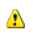 If you attempt to upload a proposal longer than the specified limit, before the deadline you will receive an automatic warning, and will be advised to shorten and re-upload the proposal. After the deadline, any excess pages will be overprinted with a ‘watermark’, indicating to evaluators that these pages must be disregarded.Please do not regard the page limit as a target! It is in your interest to keep your text as concise as possible, since experts rarely view unnecessarily long proposals in a positive light. Please read and follow carefully the instructions given in the Guide for applicants, which is outlining in detail the requirements for the below section of your proposal.Cover PageTitle of ProposalList of applicants* Please use the same applicant numbering as that used in the administrative proposal forms.Table of ContentsProblem analysis including evidence baseYour proposal must describe the problem statement, analysis of the causes and evidence base of the proposed measure(s) and methods.Aims and objectives of the action General objective of the actionSpecific objective(s) of the actionPlease describe your specific objectives following the SMART approach.Please describe the planned methods of verification that you have reached your objectives using clear and precise indicators. Target groupsPolitical RelevanceContribution to meeting the objectives and priorities defined in the annual work programme Added value at EU level in the field of public healthPertinence of geographical coverageConsideration of the social, cultural and political contextMethods and meansExpected outcomesWork packagesOverview on work packagesWork package descriptionFor each work package, your proposal must include a table as belowTimetable or Gantt ChartYour proposal must illustrate the work packages, milestones and delivery dates of deliverables in a graphical form, such as a timetable or Gantt chart.Milestones and DeliverablesYour proposal must indicate milestones and deliverables. Deliverable numbers in order of delivery dates. Please use the numbering convention <WPnumber>.<number of deliverable within that WP>. For example, deliverable 4.2 would be the second deliverable from work package 4.Dissemination level: Use one of the following codes:PU = Public, fully open, e.g. webCO = Confidential, restricted under conditions set out in Model Grant AgreementDelivery month: Measured in months from the Joint Action start date (month 1). If a deliverable consists of several parts (eg. a newsletter to be delivered in M6, M12 and M18) please list it as 1 deliverable and state the different delivery month in the last column.Technical reports (Periodic Report or Final Report), Leaflet, Layman Brochure and website are considered mandatory deliverables. They are already included in the table below and must be kept. They are named ("MD.x").Action management structureQuality of the partnershipCapacity of the staffExternal and internal risk analysis and contingency planningFinancial managementBudgetContent description and justificationPlease describe how you have built the budget and the rational for doing so.Summary of staff effortPlease indicate the number of person/months over the whole duration of the planned work, for each work package, for each applicant. Identify the work-package leader for each WP by showing the relevant person-month figure in bold.Detailed budget tablePlease complete the table below for each applicant/ affiliated entity. If a particular applicant is an affiliated entity, please state to which partner it is affiliated (second line).Please provide a detailed justification and explanation in the textboxes. The justification, among other parts of your application, will be used for the evaluation of the award criteria on budget.Previous and current grants relevant to the programme (limited to the last 3 years)Current applications relevant to the programmeExceptional UtilityPlease confirm in this section in writing that the Joint Action complies with the 2 criteria for exceptional utility. Collaborating stakeholdersCollaborating stakeholders and/or external experts are organisations or individual persons, which:May significantly increase the technical and scientific content of the action, as well as its relevance for different users in the Union.have no contractual relationship with the Agencynor do receive any EU funding from this particular grant;Please give a list of up to 20 most important collaborating stakeholders and/or external experts participating in the Joint Action. Note that it is not mandatory to involve collaborating stakeholders and/or external experts.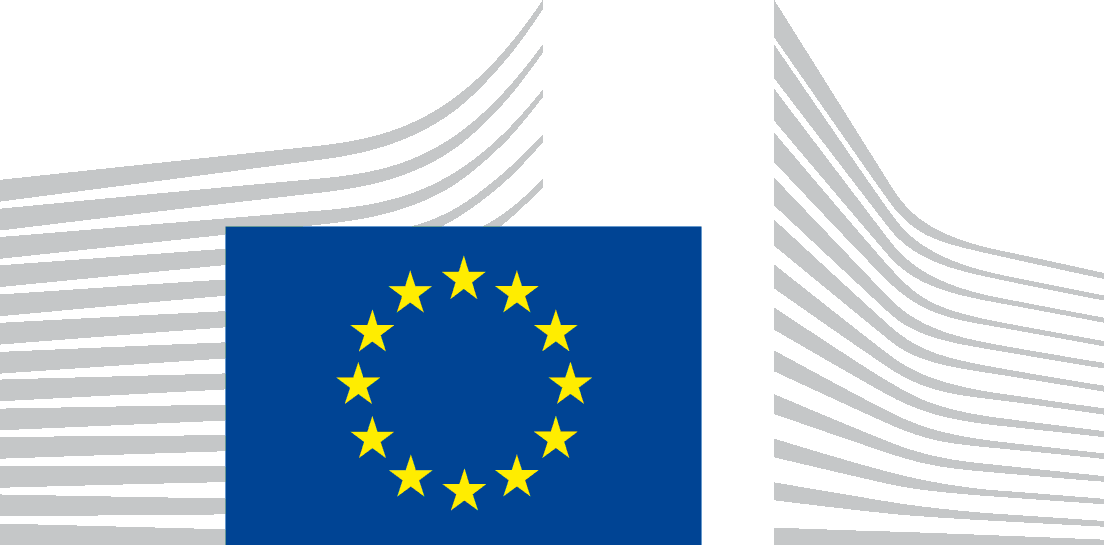 EUROPEAN COMMISSIONCONSUMERS, HEALTH AND FOOD EXECUTIVE AGENCYHealth UnitApplicant No*Applicant organisation nameCountry1 (Coordinator)234Specific Objective NumberSpecific ObjectiveProcess Indicator(s)Process Indicator(s)Target(repeat line as needed)(repeat line as needed)Output Indicator(s)Output Indicator(s)Target(repeat line as needed)(repeat line as needed)Outcome/Impact Indicator(s)Outcome/Impact Indicator(s)Target(repeat line as needed)(repeat line as needed)WP numberTitleDescription1Management of the actionActions undertaken to manage the Joint Action and to make sure that it is implemented as planned2Dissemination Actions undertaken to ensure that the results and deliverables of the Joint Action will be made available to the target groups3Evaluation Actions undertaken to verify if the Joint Action is being implemented as planned and reaches the objectives456…xWork package numberWork package titleStarting monthEnding monthEnding monthEnding monthEnding monthEnding monthLeading applicant (Nr and Acronym)Participating applicants NrParticipating applicants AcronymPerson months per applicantObjectivesObjectivesObjectivesObjectivesObjectivesObjectivesObjectivesObjectivesObjectivesObjectivesObjectivesObjectivesObjectivesObjectivesObjectivesDescription of the work (where appropriate, broken down into tasks), lead partner and roles of other applicantsDescription of the work (where appropriate, broken down into tasks), lead partner and roles of other applicantsDescription of the work (where appropriate, broken down into tasks), lead partner and roles of other applicantsDescription of the work (where appropriate, broken down into tasks), lead partner and roles of other applicantsDescription of the work (where appropriate, broken down into tasks), lead partner and roles of other applicantsDescription of the work (where appropriate, broken down into tasks), lead partner and roles of other applicantsDescription of the work (where appropriate, broken down into tasks), lead partner and roles of other applicantsDescription of the work (where appropriate, broken down into tasks), lead partner and roles of other applicantsDescription of the work (where appropriate, broken down into tasks), lead partner and roles of other applicantsDescription of the work (where appropriate, broken down into tasks), lead partner and roles of other applicantsDescription of the work (where appropriate, broken down into tasks), lead partner and roles of other applicantsDescription of the work (where appropriate, broken down into tasks), lead partner and roles of other applicantsDescription of the work (where appropriate, broken down into tasks), lead partner and roles of other applicantsDescription of the work (where appropriate, broken down into tasks), lead partner and roles of other applicantsDescription of the work (where appropriate, broken down into tasks), lead partner and roles of other applicantsDeliverables linked to this work package (brief description, month of delivery, reference to the list of deliverables)Deliverables linked to this work package (brief description, month of delivery, reference to the list of deliverables)Deliverables linked to this work package (brief description, month of delivery, reference to the list of deliverables)Deliverables linked to this work package (brief description, month of delivery, reference to the list of deliverables)Deliverables linked to this work package (brief description, month of delivery, reference to the list of deliverables)Deliverables linked to this work package (brief description, month of delivery, reference to the list of deliverables)Deliverables linked to this work package (brief description, month of delivery, reference to the list of deliverables)Deliverables linked to this work package (brief description, month of delivery, reference to the list of deliverables)Deliverables linked to this work package (brief description, month of delivery, reference to the list of deliverables)Deliverables linked to this work package (brief description, month of delivery, reference to the list of deliverables)Deliverables linked to this work package (brief description, month of delivery, reference to the list of deliverables)Deliverables linked to this work package (brief description, month of delivery, reference to the list of deliverables)Deliverables linked to this work package (brief description, month of delivery, reference to the list of deliverables)Deliverables linked to this work package (brief description, month of delivery, reference to the list of deliverables)Deliverables linked to this work package (brief description, month of delivery, reference to the list of deliverables)Milestones to be reached by this WPMilestones to be reached by this WPMilestones to be reached by this WPMilestones to be reached by this WPMilestones to be reached by this WPMilestones to be reached by this WPMilestones to be reached by this WPMilestones to be reached by this WPMilestones to be reached by this WPMilestones to be reached by this WPMilestones to be reached by this WPMilestones to be reached by this WPMilestones to be reached by this WPMilestones to be reached by this WPMilestones to be reached by this WPDeliverable
NumberDeliverable
NameWork
package
numberLeading applicant acronymContent specificationDissemination
levelDelivery monthMandatory deliverables (MD)MD.1Interim report(s)1The coordinatorThis report describes the activities carried out, milestones and results achieved in the first half of the action. Deliverables can be attached as annexes.MD.2Final report1The coordinatorThis report describes the action implementation and the results achieved. The deliverables are annexed.End of actionMD.3Leaflet2A leaflet to promote the action must be produced at the beginningP3MD.4Layman version of the final report2This is a short (e.g. 10 pages) version of the final report, written for the interested public as a target group. PEnd of actionMD.5Web-site2Each Joint Action must have a dedicated web-site / web-pages. This can have a public part and another one accessible only to the applicants. P (and C)3Identified RiskLikelihoodImpactContingency planningWP nWP n+1WP n+2Total Person/Months per ApplicantApplicant Number/
Short Name Applicant Number/
Short Name Applicant Number/
Short Name Total Person/MonthsApplicant Number/
Short Name(If affiliated entity: Affiliated to which Applicant number/Short name)(A) Direct personnel costsPersonsTotal Person- monthTotal Person- monthTotal Costs (€) of (A)JustificationJustificationJustificationJustification(B) Direct costs of sub-contractingCosts (€)Task(s)/JustificationTask(s)/JustificationTask(s)/Justification(please repeat line for each subcontract foreseen)Total Costs (€) of (B)JustificationJustificationJustificationJustification(C) Other direct costs(C.1) Travel Costs (€)Costs (€)JustificationJustification(C.2) EquipmentCosts (€)Costs (€)JustificationJustification(C.3) Other goods and servicesCosts (€)Costs (€)JustificationJustificationTotal Costs (€) of (C)(D) Indirect Costs Total Costs (€)Total Costs (€)(Max. 7% on A, B and C)Total estimated eligible costsInstitutionContact person(First name and last name)City & Country